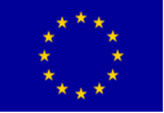 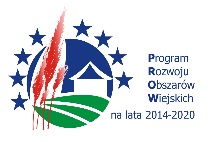 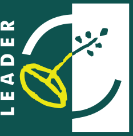 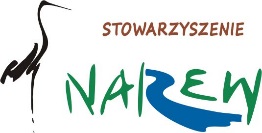 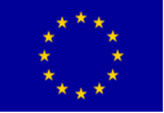 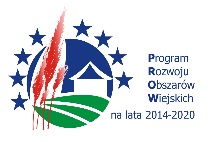 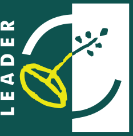 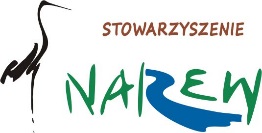 „Europejski Fundusz Rolny na rzecz Rozwoju Obszarów Wiejskich: Europa inwestująca w obszary wiejskie”.SZKOLENIE DLA PRZYSZŁYCH I OBECNYCH PRZEDSIĘBIORCÓW- „PRZEDSIĘBIORCĄ BYĆ”Stowarzyszenie N.A.R.E.W.- Narwiańska Akcja Rozwoju Ekonomicznego Wsi zaprasza do udziału w szkoleniu „PRZEDSIĘBIORCĄ BYĆ” wszystkie osoby, które planują założenie własnej działalności gospodarczej lub prowadzą ją od niedawna.  Szkolenie odbędzie się w dwóch terminach:- 10 października 2017r. o godz. 12:00 w sali Ośrodka Przedsiębiorczości w Łapach, ul. Gen.W.Sikorskiego 22A, 18-100 Łapy;- 11 października 2017r. o godz. 12.00 w Centrum Kultury, Sportu i Turystyki Ziemi Tykocińskiej, ul. Złota 2, 16-080 Tykocin.

UDZIAŁ W SZKOLENIU JEST BEZPŁATNY. 
Szkolenie prowadzone będzie przez Fundację Tax Care, Inicjatywę Wspierania Przedsiębiorczości. Podczas jego trwania uzyskać można będzie m.in. pomoc w zakresie zakładania i prowadzenia działalności gospodarczej oraz doradztwie w obszarze dopasowania optymalnych form opodatkowania i prowadzenia firmy, zasięgnąć informacji na temat praw i obowiązków przedsiębiorcy w związku z rozliczeniami podatkowymi.  Można będzie uzyskać informację jak pozyskać środki na start i rozwój przedsiębiorstwa, w tym z funduszy unijnych.
ZAPRASZAMY SERDECZNIE

Zgłoszenia do udziału w szkoleniu należy składać za pośrednictwem załączonego formularza zgłoszeniowego na adres e-mail: biuro@stowarzyszenienarew.org.pl 
w terminie DO DNIA 2 PAŹDZIERNIKA 2017r.
Stowarzyszenie N.A.R.E.W.Narwiańska Akcja Rozwoju Ekonomicznego WsiUl. Lipowa 4; 18-106 Turośń Kościelna; tel. i  faks: 85 650 51 04www.stowarzyszenienarew.org.pl; biuro@stowarzyszenienarew.org.plChoroszcz, Kobylin-Borzymy, Poświętne, Łapy, Sokoły, Suraż, Turośń Kościelna, Tykocin, Wyszki, NPN